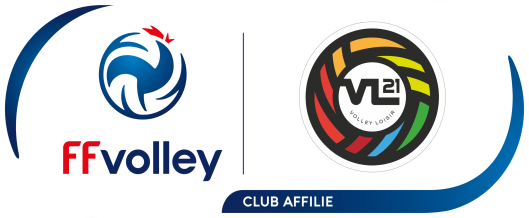 	Règle VL21 : Pas de TMR (temps mort) au 5ème Set 